DOBER TEKPRIDRŽUJEMO SI PRAVICODO SPREMEMBE JEDILNIKA ZARADI DOBAVE SUROVIN DOBAVITELJEV in PRILAGODTIVE JEDILNIKA STAROSTI OTROK. DNEVNO JE OTROKOM NA VOLJO VODA ALI ČAJ.LOKALNOLEGENDA: snovi ali proizvodi, ki povzročajo alergijo ali preobčutljivost:G. Žita, ki vsebujejo gluten, R. Raki in proizvodi iz rakov, J. Jajca in proizvodi iz jajc, Ri. Ribe in proizvodi iz rib, A. Arašid (kikiriki) in proizvodi iz arašidov, S. Zrnje soje inproizvodi iz soje, L. Mleko in mlečni izdelki (vsebujejo laktozo), O. Oreški, Z. Listna zelena in proizvodi iz nje, Go. Gorčično seme ali proizvodi iz njega, Se. Sezamovo seme ali proizvodi iz njega, Ž. Žveplov dioksid ali sulfiti v koncentraciji (več kot 10 mg/kg ali 10 mg/l glede na skupni SO2), B. Volčji bob in proizvodi iz njega, M. Mehkužci in proizvodi iz njih.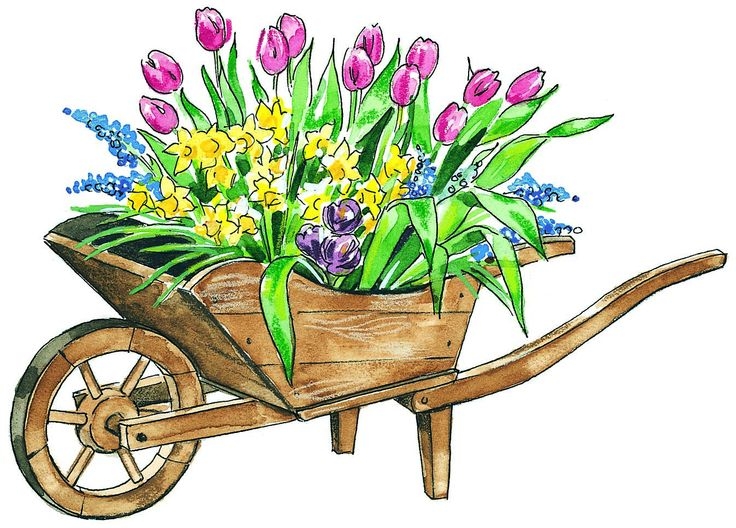 DOBER TEKPRIDRŽUJEMO SI PRAVICODO SPREMEMBE JEDILNIKA ZARADI DOBAVE SUROVIN DOBAVITELJEV in PRILAGODTIVE JEDILNIKA STAROSTI OTROK. DNEVNO JE OTROKOM NA VOLJO VODA ALI ČAJ.LOKALNOLEGENDA: snovi ali proizvodi, ki povzročajo alergijo ali preobčutljivost:G. Žita, ki vsebujejo gluten, R. Raki in proizvodi iz rakov, J. Jajca in proizvodi iz jajc, Ri. Ribe in proizvodi iz rib, A. Arašid (kikiriki) in proizvodi iz arašidov, S. Zrnje soje inproizvodi iz soje, L. Mleko in mlečni izdelki (vsebujejo laktozo), O. Oreški, Z. Listna zelena in proizvodi iz nje, Go. Gorčično seme ali proizvodi iz njega, Se. Sezamovo seme ali proizvodi iz njega, Ž. Žveplov dioksid ali sulfiti v koncentraciji (več kot 10 mg/kg ali 10 mg/l glede na skupni SO2), B. Volčji bob in proizvodi iz njega, M. Mehkužci in proizvodi iz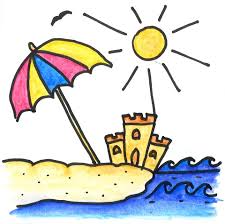 DANSHEMA ŠS IN MZAJTRKMALICAKOSILOPOPOLDANSKA MALICAPon18.5Polnozrnat  kruh (G), piščančja pašteta, korenček,planinski čajSezamova štručka (G, S), DOMAČ PUDING Z DOMAČIM EKO MLEKOM(G, L), jabolkoBistra juha z zeleno in fritati (G, J), puranje meso v omaki (G), EKO KUS-KUS (G), zelena solataČrni kruh (G, S), rezina sira (L), kisla paprika, planinski čajTor19.5jagodePolnozrnati kruh s semeni(G, S,Se), med/ maslo(L), otroški čajJabolčni burek (G, S), kakav (G, L), melona Kolerabna kremna juha, piščančji kaneloni (G, J, L), pire krompir, zeljnata solataSadni krožnik, mlečni kruh (G, S, L)Sre20.5EKO MLEKOSirova štručka (G, S, L), kakav (L, G)EKO POLNOZRNATI PERESNIKI  s tunino omako (Ri, L) in korenčkom(G, J), jagodePasulj s svinjino, koruzni kruh (G, S), DOMAČ ČOKOLADNI BISKVIT (G, J, L), EKO LIMONADAMakova štručka(G, S),skuta s podloženim sadjem(L)Čet21.5Mleko (L), sadni kosmiči (G), suho sadjePolnozrnata štručka (G, S, Se), Aljaževa salama, rezina sira (L), paprika, zeliščni čajKokošja juha (G, J) pečen piščanec, zeljne krpice (G), 100% jabolčni sokJabolčni zavitek (G), 100% sokPet22.5JABOLKARženi kruh(G, S), skutin namaz z zelišči(L), , kakav(7,8)Mleko (L), BIO POLNOVREDNI CORN FLAKES (G) in čokoladne školjke (G, S), bananaCvetačna kremna juha s krompirjem (L), pečene ribe (Ri), kuhan krompir v kosih z blitvo, mešana solataSirova štručka (G, S, L), jabolkoDANSHEMA ŠS IN MZAJTRKMALICAKOSILOPOPOLDANSKA MALICAPon25.5Umešana jajčka (J), temni kruh (G, S), planinski čaj z limonoEKO PIRIN ZDROB (G, L), posip s čokolado in cimetom, bananaKokošja juha, mesne kroglice v paradižnikovi omaki (J), pire krompir (L), hruškaŠtručka šunka/ sir (G, S,L),  100 % jabolčni sokTor26.5EKO MLEKOMARELICESadni čaj, rženi kruh (G, S), zeliščni namaz (L)JEDILNIK ZA DANAŠNJI DAN PRIPRAVIL: 4.R.Hrenovka, polnozrnata štručka, gorčica (G, S, Go), čaj, jabolkoČista zelenjavna juha z rezanci (G, J), piščančji zrezki v smetanovi omaki (L), pečen krompir, zelena solata s koruzoKrof (G, S, J), manadrinaSre27.5EKO JOGURTKoruzni žganci(G), mleko (L), mini črna žemlja(G, S, ))Mesno- zelenjavna enolončnica z BIO RDEČO LEČO(G), polnozrnati kruh(H, S), jagodeGrahova kremna juha, puranji panirani zrezki (G, L; J), kuhana zelenjava s krompirjem, zelena solataBiskvitna potička (G, S, J), 100% sok iz gozdnih sadeževČet28.5Koruzni kruh (G, S), piščančja prsa Fit kraljeva štručka (G, S), DOMAČ SADNI JOGURT (L), bananaGolaž, koruzna polenta (G), DOMAČ BOROVNIČEV ZAVITEK S SKUTO (G, L)Polnozrnat kruh (G, S, Se), zeliščni namaz (L)Pet29.5JABOLKAČrni kruh(G.S), tunina pašteta(Ri), zelena paprika, sadni čajRženi kruh (G, S), BIO LEŠNIKOV ČOKOLADNI NAMAZ – SAMBA (L, O), DOMAČE EKO MLEKO (L, G), jagodeČesnova kremna juha (L), ribji polpeti (Ri, G), riž z zelenjavo, rdeča pesaMakova štručka (G, S), rezina poltrdega sira (L)